Код работыВСЕРОССИЙСКАЯ ОЛИМПИАДА ШКОЛЬНИКОВ ПО ГЕОГРАФИИ(МУНИЦИПАЛЬНЫЙ ЭТАП)возрастная группа: 7 классВремя выполнения олимпиадных заданий: 90 минут Максимальная оценка – 100  баллов.Участник олимпиады может иметь при себе и использовать при выполнении заданий: линейка, транспортир, непрограммируемый калькулятор, атласы одного издательства для всех участников.Запрещено использовать при выполнении заданий: предметными тетрадями, справочной литературой, учебниками, любыми электронными устройствами, служащими для передачи, получения или накопления информации.Тестовая часть. Максимальное количество баллов – 201. Выберите природную зону, в которой грибы выше деревьев2. Река, на которой стоит город Багдад.3. Процесс раздвижения двух литосферных плит в рифтовой зоне срединно-океанического хребта называется … 4. Определите место на земном шаре, географические координаты которой 0° широты и 0° долготы? 5. Страна – родина кофе 6. Национальная валюта этой страны – тугрики. 7. Прерия это… 8. Термин «нунатак» переводится как … 9. В Воронеже полярная звезда видна на небосводе на высоте … градусов: 10. Европейский полуостров, омываемый шестью морями. 11. На гербе этого южноамериканского государства изображены корабли с поднятыми парусами. А рядом – рога изобилия, символизирующие природные богатства страны. На международный рынок страна поставляет кофе, золото, изумруды, нефтепродукты. 12. Самая южная столица мира у… 13. 21 марта в полдень в ясную погоду предметы отбрасывают тень на юг в… 14. Определите природную зону для которой характерен маквис15. Из кимберлитовых трубок добывают: 16. Самая длинная в мире горная цепь находится на материке… 17. Из перечисленных форм рельефа выберите те, которые НЕ имеют отношения к карсту18. Определите страну Азии, расположенную в пределах экваториального климатического пояса19. Линия на карте, соединяющая точки с одинаковым количеством осадков, называется: 20. Водные источники большой мощности, изливающиеся обычно из карстующихся пород. ТЕОРЕТИЧЕСКАЯ ЧАСТЬ. Максимальное количество баллов – 80Задание 1.Перед вами фрагменты рисунков опасных природных явлений (ОПЯ) и их список, представленный ниже. Установите соответствие между рисунками и названиями ОПЯ. Сгруппируйте ОПЯ в три группы соответственно «геосфера – опасные природные явления». Назовите оболочки Земли, в которых происходят перечисленные ОПЯ.Список ОПЯ: гроза, землетрясение, вулканизм, нагонная волна, оползень, пыльная буря, речное наводнение, сель, тайфун.Задание 2.  Определите,  по какому признаку сгруппированы объекты в каждой строке. Найдите «лишний» объект и объясните свой выбор. Предложите свое продолжение логического ряда (приведите по одному примеру).Задание 3. Прочитайте стихотворение Везувий зев открыл – дым хлынул клубом – пламяШироко развилось, как боевое знамя.Земля волнуется – с шатнувшихся колоннКумиры падают! Народ, гонимый страхом,Под каменным дождем, под воспалённым прахом,Толпами, стар и млад, бежит из града вон.А. С. ПушкинОтветьте на вопросы:А) О каком объекте идет речь______________________Б) Приведите примеры других таких объектов ______________________В) Какое природное явление связано с деятельностью этого объекта __________________Г) Укажите причину этого природного явления _____________________________________Задание 4. Определите страну по её «визитной карточке», представленной в таблице сочетанием уникальных растений, животных, интересных географических объектов, а также укажите природные зоны, в которых эти страны расположены. Ответьте на дополнительные вопросы:В каких из государств этого списка можно встретить многолетнюю мерзлоту? А Солнце в зените?	 Есть ли такие государства, в которых встречаются оба явления? Задание 5. Практическое задание. По топографической карте определите: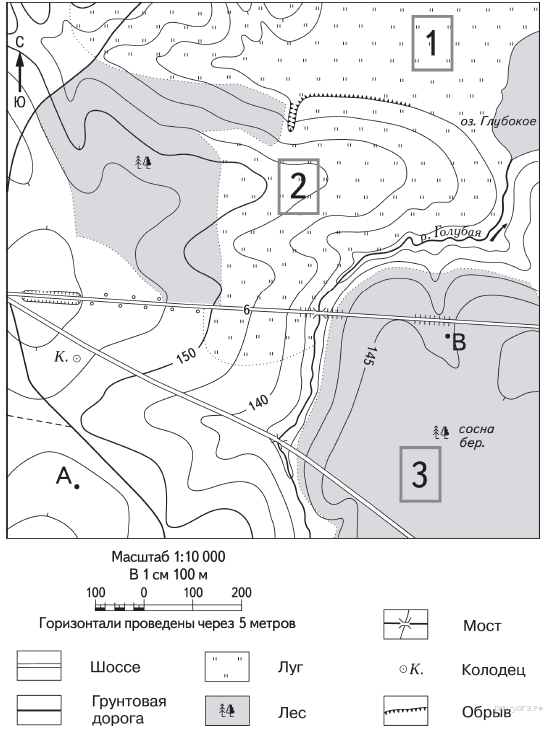 1) на какой высоте находится колодец2) в каком направлении от колодца находится оз. Голубое3) определите азимут точки В от колодца4) обозначьте участок для строительства футбольного поля, приведите два доводаА. В природной зоне пустынь и полупустыньВ. В природной зоне тайгиБ. В природной зоне тундр и лесотундрГ. В природной зоне степей и лесостепейА. ТигрВ. ИорданБ. ЕвфратГ. НилА. СубдукцияВ.  СпредингБ. ОбдукцияГ.  ЭкзарацияА. В Гвинейском заливеВ. Вблизи горного массива КамерунБ. В районе устья реки НигерГ. В Мозамбикском проливеА. ЕгипетВ. МароккоБ. БразилияГ. ЭфиопияА. МонголияВ. УзбекистанБ. ВьетнамГ. Южная КореяА. Хвойные леса Южной АмерикиВ. Степи и лесостепи Северной АмерикиБ. Саванны ИндостанаГ. Полупустынные районы Центральной АзииА. МетеорологическийВ. БиогеографическийБ. ГеоморфологическийГ. ГеополитическийА. Около 40°В. Около 62°Б.  Около 51°Г. Около 73°.А. БалканскийВ. Крымский;Б. ПиренейскийГ. Ютландия.А. ПеруВ. БразилияБ. ЧилиГ. Колумбия.А. ЧилиВ. Австралийского СоюзаБ. ЮАРГ. Новой ЗеландииА. КиншасеВ. ДакареБ. КаиреГ. Аддис-АбебеА. ТундрыВ. ТайгиБ. Влажных экваториальных лесовГ. Жестколистных вечнозеленых лесов и кустарниковА. НефтьВ. УгольБ. АлмазыГ. Бокситы.А. ЕвразияВ. АфрикаБ. Северная АмерикаГ. Южная АмерикаА. ПещерыВ. Бараньи лбыБ. СталактитыГ. Воронки.А. КитайВ. Малайзия;Б. ЯпонияГ. Индия.А. ИзогиетаВ. ИзобараБ. Изотерма;Г. Изобата.А. РучейВ. ВодникБ. ВоклюзГ. Ключ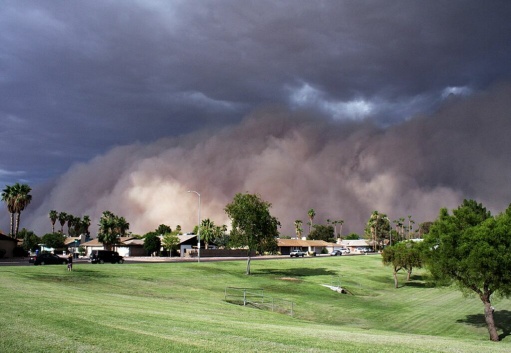 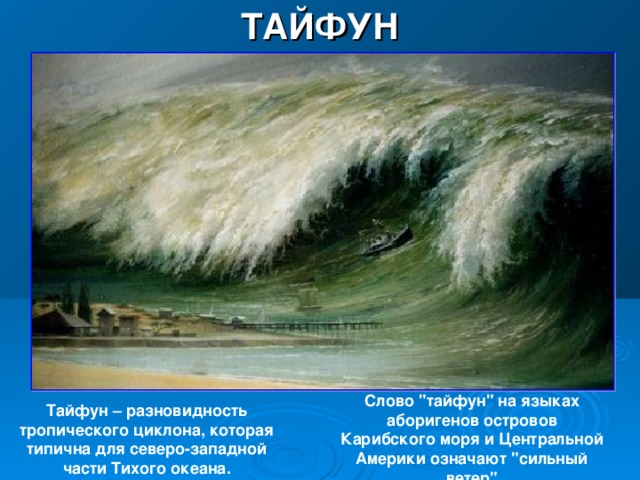 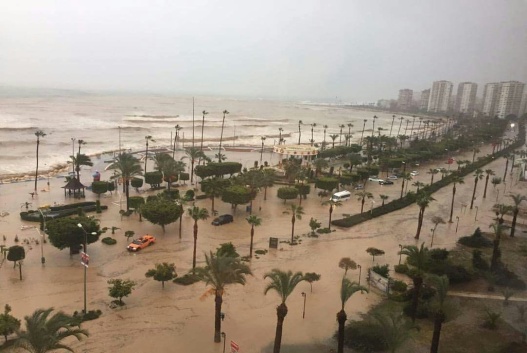 123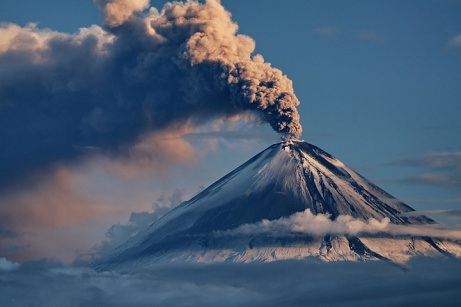 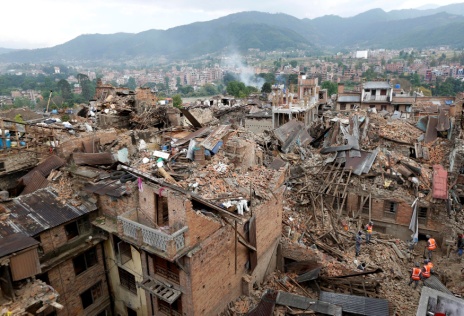 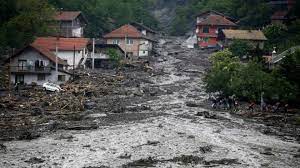 456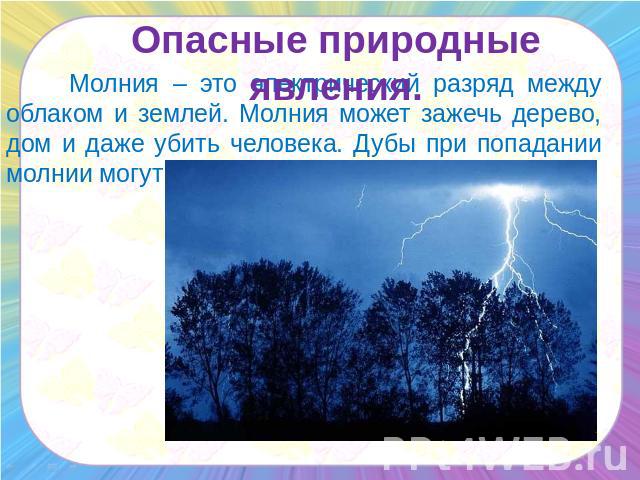 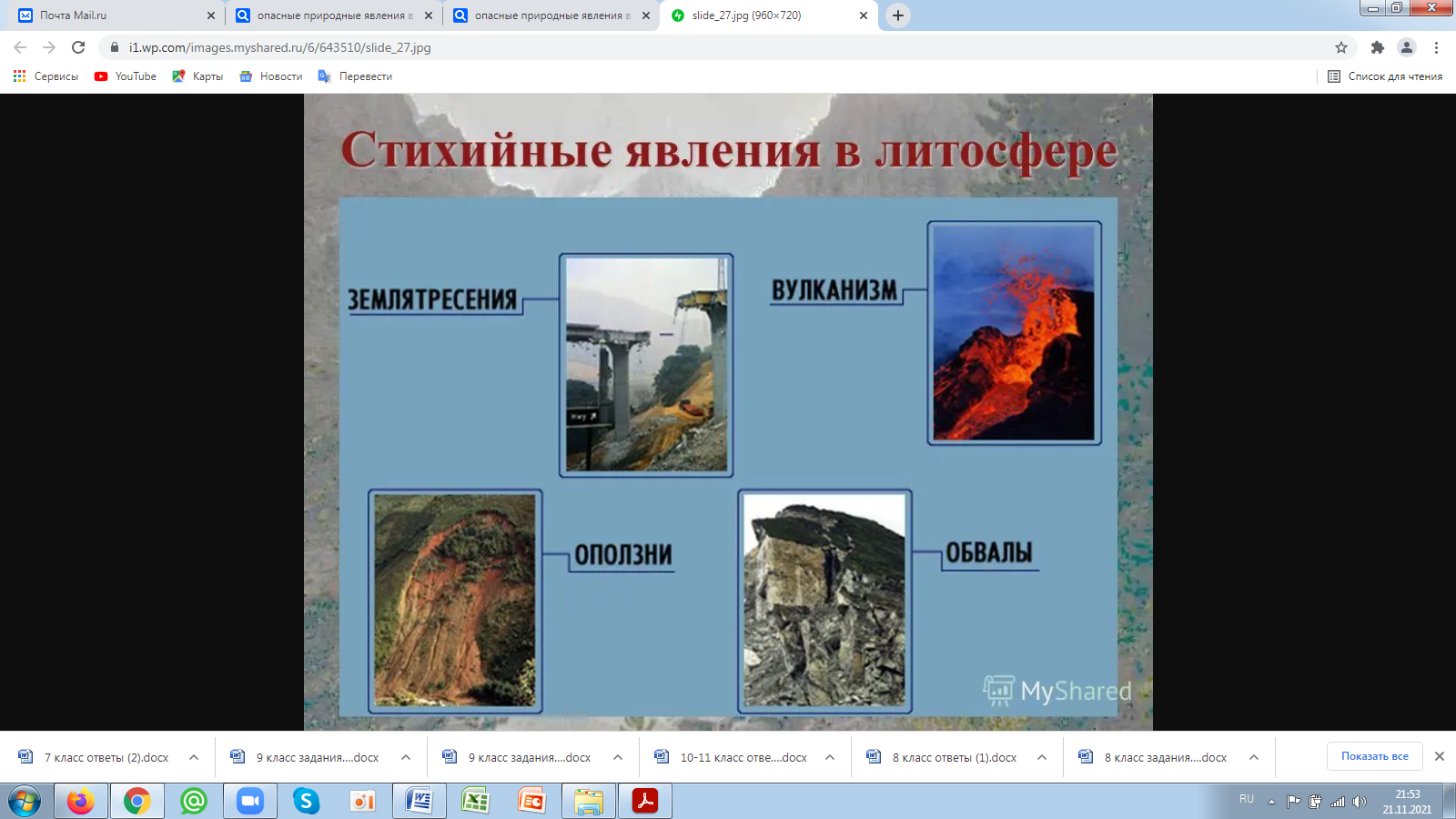 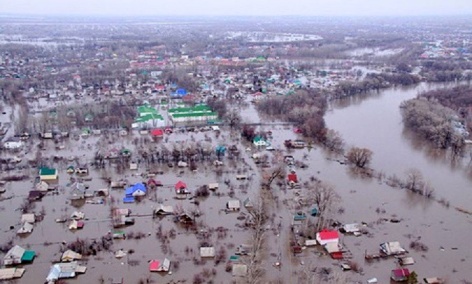 789А. Название оболочки ЗемлиБ. Опасные природные явленияБ. Опасные природные явленияБ. Опасные природные явленияА. Название оболочки ЗемлиНомеррисункаНомеррисункаПеречень опасных природных явленийобъекты«лишнее»признакпродолжение рядаНил, Амазонка, Конго, ОранжеваяНовая Зеландия, Исландия, Япония, Филиппиныозеро, море, болото, рекаПриродные объекты, животные и растенияНазвание страныПриродная зонаГора  Айерс-Рок, эму, эвкалиптПлато Тибет, панда, гинкгоОстров Суматра, орангутанг, древовидный папоротникПлато Путорана, бурый медведь, лиственницаБразильское плоскогорье, анаконда, водяной гиацинт